Dear AbbyJohn Prine 1973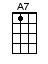 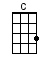 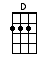 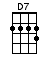 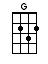 INTRO:  / 1 2 3 / 1 2 3 / [G] / [G]Dear [G] Abby, Dear Abby, my [C] feet are too [G] longMy [G] hair's fallin’ out and my [A7] rights are all [D7] wrong [D7]My [G] friends they all tell me, that are [C] no friends at [G] allWon't you [G] write me a letter, won't you [D] give me a [G] call[C] Si-[D]-igned Be-[G]wildered / [G] / [G] / [G]Be-[G]wildered, Bewildered you [C] have no com-[G]plaintYou [G] are what you are and you [A7] ain't what you [D7] ain't [D7]So [G] listen up buster and [C] listen up [G] goodStop [G] wishin' for bad luck and [D] knockin' on [G] wood[C] / [D] / [G] / [G] / [G] / [G]Dear [G] Abby, Dear Abby, my [C] fountain pen [G] leaksMy [G] wife hollers at me and my [A7] kids are all [D7] freaks [D7]Every [G] side I get up on is the [C] wrong side of [G] bedIf it [G] weren't so expensive I'd [D] wish I were [G] dead[C] Si-[D]-igned Un-[G]happy / [G] / [G] / [G]Un-[G]happy, Unhappy, you [C] have no com-[G]plaintYou [G] are what you are and you [A7] ain't what you [D7] ain't [D7]So [G] listen up buster and [C] listen up [G] goodStop [G] wishin' for bad luck and [D] knockin' on [G] wood[C] / [D] / [G] / [G] / [G] / [G]Dear [G] Abby, Dear Abby, you [C] won't believe [G] thisBut my [G] stomach makes noises when-[A7]ever I [D7] kiss [D7]My [G] girlfriend tells me it's [C] all in my [G] headBut my [G] stomach tells me to [D] write you in-[G]stead[C] Si-[D]-igned [D]Noise-[G]maker / [G] / [G] / [G]Noise-[G]maker, Noisemaker, you [C] have no com-[G]plaintYou [G] are what you are and you [A7] ain't what you [D7] ain't [D7]So [G] listen up buster and [C] listen up [G] goodStop [G] wishin' for bad luck and [D] knockin' on [G] wood[C] / [D] / [G] / [G] / [G] / [G]Dear [G] Abby, Dear Abby, well [C] I never [G] thoughtThat [G] me and my girlfriend would [A7] ever get [D7] caught [D7]We were [G] sittin' in the back seat just [C] shootin' the [G] breezeWith her [G] hair up in curlers and her [D] pants to her [G] knees[C] Si-[D]-igned [D]Just [G] Married / [G] / [G] / [G]Just [G] Married, Just Married, you [C] have no com-[G]plaintYou [G] are what you are and you [A7] ain't what you [D7] ain't [D7]So [G] listen up buster and [C] listen up [G] goodStop [G] wishin' for bad luck and [D] knockin' on [G] wood[C] Si-[D]-igned Dear [G] Abby www.bytownukulele.ca